Name:_______________________________________Date:_______________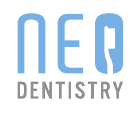 Height:_____________ Weight:____________ Date of Birth:_______________For the following questions, circle yes or no, whichever applies. Your answers are for our records only and will be considered confidential. Please note that during your initial visit, you will be asked some questions about your responses to this questionnaire and there may be additional questions concerning your health.1. Has there been any change in		    your general health within the		    past year?				Yes   No 2. My last physical examination was	     on_________________				    3. Are you now under the care of a physician? Name: ___________________________	Phone Number: _____________________________4. Have you had any serious illness,			           operation or been hospitalized in the    past 5 years?				Yes   NoSpecify: ____________________________________5. Are you taking any medications?                  Yes   No	    (IF YES PLEASE SPECIFY BELOW)6. Have you ever taken Aredia, Zometa,	 Fosamax, Actonel or Boniva?		Yes   NoSpecify: ___________________________________7. Do you have a blood disorder?		Yes   NoSpecify: ___________________________________8. Have you been treated for a tumor?	Yes   No9. Are you taking Antiviral Medication	Yes   NoSpecify: ___________________________________10. Are you allergic or have you had a reaction to:   -Local anesthetics			Yes   No   -Penicillin				Yes   No   -Sulfa drugs				Yes   No   -Metals				Yes   No   -Aspirin				Yes   No   -Hydrocodone				Yes   No   -Codeine				Yes   No   -Latex					Yes   No   -Bleach				Yes   No   -Fluoride				Yes   No   -Other______________________________WOMEN11. Are you taking birth control?		Yes   No12. Are you pregnant?			Yes   No Expected Due Date: __________________________13. Are you nursing?			Yes   No14.Do you have or have you had any of the following diseases or problems? (PLEASE CIRCLE OR CHECK)   -Congenital Heart Disease    -Heart Transplant   -Prosthetic Cardiac valve or repair   -History of Infective Endocarditis   -Damaged or Artificial Heart Valves   -Heart Murmur   -Rheumatic Heart Disease   -Cardiovascular Disease   -Heart Attack   -Stroke   -Osteoporosis   -Cancer, Specify: ___________________________   -Asthma   -Seizures   -Diabetes Type 1        Type 2          -Smoker   -Chew Tobacco   -Hepatitis A      B      or C     -AIDS   -HIV   -Thyroid problems   -Respiratory Problems   -Stomach Ulcer   -Kidney trouble   -High Blood Pressure       or Low Blood Pressure   -STD   -Herpes   -Epilepsy   -Fainting Spells   -Liver Disease   -Anemia    -Back Problems   -Drug Abuse, Alcohol Abuse or Addiction   -Depression   -Other ______________________________